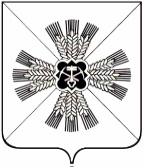 КЕМЕРОВСКАЯ ОБЛАСТЬАДМИНИСТРАЦИЯ ПРОМЫШЛЕННОВСКОГО МУНИЦИПАЛЬНОГО ОКРУГАПОСТАНОВЛЕНИЕот «15»   августа  2022 г. № 1076-Ппгт. ПромышленнаяОб утверждении краткосрочного плана реализации региональной программы капитального ремонта общего имущества в многоквартирных домах по Промышленновскому муниципальному округу на 2023-2025гг.В соответствии с частью 7 статьи 168 Жилищного кодекса Российской Федерации, частью 7 статьи 6 Закона Кемеровской области от 26.12.2013               № 141-ОЗ «О капитальном ремонте общего имущества в многоквартирных домах», Постановлением Коллегии Администрации Кемеровской области от 06.06.2014 № 224 «Об утверждении Порядка утверждения краткосрочных (сроком до трех лет) планов реализации региональной программы капитального ремонта общего имущества в многоквартирных домах»:1. Утвердить краткосрочный план реализации региональной программы капитального ремонта общего имущества в многоквартирных домах по Промышленновскому муниципальному району на 2023-2025гг. согласно приложениям № 1.1, № 1.2, № 1.3 к настоящему постановлению.2. Настоящее постановление подлежит размещению на официальном сайте администрации Промышленновского муниципального округа в сети Интернет.3. Контроль за исполнением настоящего постановления возложить на заместителя главы Промышленновского муниципального округа – начальника Управления по жизнеобеспечению и строительству администрации Промышленновского муниципального округа  А.А. Зарубина.4. Постановление вступает в силу с дня подписания и распространяет свое действия на правоотношения, возникшие с 30.04.2022.Исп. В.Н. ЛукашенкоТел.7-45-18                                 Заместитель главы 
         Промышленновского муниципального округа –         начальник Управления по жизнеобеспечению                      и строительству администрации          Промышленновского муниципального округа							           								                           А.А. ЗарубинПриложение № 1.2                                                                                                                к постановлению администрации                                                                                                     Промышленновского муниципального округа                                        от «15» августа 2022 г. № 1076-П
Реестр многоквартирных домов, которые подлежат капитальному ремонту в рамках реализации региональной программы капитального ремонта
в многоквартирных домах по Промышленновскому муниципальному округу на 2023-2025 годы
                                  Заместитель главы 
         Промышленновского муниципального округа –         начальник Управления по жизнеобеспечению                      и строительству администрации          Промышленновского муниципального округа							           								                           А.А. ЗарубинПриложение № 1.3                                                                                                                к постановлению администрации                                                                                                     Промышленновского муниципального округа                                        от «15» августа 2022 № 1076-ПГлаваПромышленновского муниципального округаС.А. ФедарюкПриложение № 1.1                                                                                                                к постановлению администрации                                                                                                     Промышленновского муниципального округа                                        от « 15» августа 2022г. № 1076-ПКраткосрочный план
реализации региональной программы капитального ремонта общего имущества в многоквартирных домах 
по Промышленновскому муниципальному округу на 2023-2025 годы

Перечень многоквартирных домов, которые подлежат капитальному ремонту в рамках реализации региональной
программы капитального ремонта общего имущества в многоквартирных домах по Промышленновскому муниципальному округу на 2023-2025 годы№ п/п№ п/п№ п\пАдрес многоквартирного домаОбщая площадь МКДОжидаемое начислениеСтоимость капитального ремонта,  ВСЕГОСтоимость капитального ремонта,  ВСЕГОВиды услуг и (или) работ, предусмотренные частями 1, 2 статьи 166 Жилищного кодекса Российской Федерации, абзацем вторым пункта 4 статьи 10 Закона Кемеровской области от 26.12.2013 № 141-ОЗ «О капитальном ремонте общего имущества в многоквартирных домах»Виды услуг и (или) работ, предусмотренные частями 1, 2 статьи 166 Жилищного кодекса Российской Федерации, абзацем вторым пункта 4 статьи 10 Закона Кемеровской области от 26.12.2013 № 141-ОЗ «О капитальном ремонте общего имущества в многоквартирных домах»Виды услуг и (или) работ, предусмотренные частями 1, 2 статьи 166 Жилищного кодекса Российской Федерации, абзацем вторым пункта 4 статьи 10 Закона Кемеровской области от 26.12.2013 № 141-ОЗ «О капитальном ремонте общего имущества в многоквартирных домах»Виды услуг и (или) работ, предусмотренные частями 1, 2 статьи 166 Жилищного кодекса Российской Федерации, абзацем вторым пункта 4 статьи 10 Закона Кемеровской области от 26.12.2013 № 141-ОЗ «О капитальном ремонте общего имущества в многоквартирных домах»Виды услуг и (или) работ, предусмотренные частями 1, 2 статьи 166 Жилищного кодекса Российской Федерации, абзацем вторым пункта 4 статьи 10 Закона Кемеровской области от 26.12.2013 № 141-ОЗ «О капитальном ремонте общего имущества в многоквартирных домах»Виды услуг и (или) работ, предусмотренные частями 1, 2 статьи 166 Жилищного кодекса Российской Федерации, абзацем вторым пункта 4 статьи 10 Закона Кемеровской области от 26.12.2013 № 141-ОЗ «О капитальном ремонте общего имущества в многоквартирных домах»Виды услуг и (или) работ, предусмотренные частями 1, 2 статьи 166 Жилищного кодекса Российской Федерации, абзацем вторым пункта 4 статьи 10 Закона Кемеровской области от 26.12.2013 № 141-ОЗ «О капитальном ремонте общего имущества в многоквартирных домах»Виды услуг и (или) работ, предусмотренные частями 1, 2 статьи 166 Жилищного кодекса Российской Федерации, абзацем вторым пункта 4 статьи 10 Закона Кемеровской области от 26.12.2013 № 141-ОЗ «О капитальном ремонте общего имущества в многоквартирных домах»Виды услуг и (или) работ, предусмотренные частями 1, 2 статьи 166 Жилищного кодекса Российской Федерации, абзацем вторым пункта 4 статьи 10 Закона Кемеровской области от 26.12.2013 № 141-ОЗ «О капитальном ремонте общего имущества в многоквартирных домах»Виды услуг и (или) работ, предусмотренные частями 1, 2 статьи 166 Жилищного кодекса Российской Федерации, абзацем вторым пункта 4 статьи 10 Закона Кемеровской области от 26.12.2013 № 141-ОЗ «О капитальном ремонте общего имущества в многоквартирных домах»Виды услуг и (или) работ, предусмотренные частями 1, 2 статьи 166 Жилищного кодекса Российской Федерации, абзацем вторым пункта 4 статьи 10 Закона Кемеровской области от 26.12.2013 № 141-ОЗ «О капитальном ремонте общего имущества в многоквартирных домах»Виды услуг и (или) работ, предусмотренные частями 1, 2 статьи 166 Жилищного кодекса Российской Федерации, абзацем вторым пункта 4 статьи 10 Закона Кемеровской области от 26.12.2013 № 141-ОЗ «О капитальном ремонте общего имущества в многоквартирных домах»Виды услуг и (или) работ, предусмотренные частями 1, 2 статьи 166 Жилищного кодекса Российской Федерации, абзацем вторым пункта 4 статьи 10 Закона Кемеровской области от 26.12.2013 № 141-ОЗ «О капитальном ремонте общего имущества в многоквартирных домах»Виды услуг и (или) работ, предусмотренные частями 1, 2 статьи 166 Жилищного кодекса Российской Федерации, абзацем вторым пункта 4 статьи 10 Закона Кемеровской области от 26.12.2013 № 141-ОЗ «О капитальном ремонте общего имущества в многоквартирных домах»Виды услуг и (или) работ, предусмотренные частями 1, 2 статьи 166 Жилищного кодекса Российской Федерации, абзацем вторым пункта 4 статьи 10 Закона Кемеровской области от 26.12.2013 № 141-ОЗ «О капитальном ремонте общего имущества в многоквартирных домах»Виды услуг и (или) работ, предусмотренные частями 1, 2 статьи 166 Жилищного кодекса Российской Федерации, абзацем вторым пункта 4 статьи 10 Закона Кемеровской области от 26.12.2013 № 141-ОЗ «О капитальном ремонте общего имущества в многоквартирных домах»Виды услуг и (или) работ, предусмотренные частями 1, 2 статьи 166 Жилищного кодекса Российской Федерации, абзацем вторым пункта 4 статьи 10 Закона Кемеровской области от 26.12.2013 № 141-ОЗ «О капитальном ремонте общего имущества в многоквартирных домах»Виды услуг и (или) работ, предусмотренные частями 1, 2 статьи 166 Жилищного кодекса Российской Федерации, абзацем вторым пункта 4 статьи 10 Закона Кемеровской области от 26.12.2013 № 141-ОЗ «О капитальном ремонте общего имущества в многоквартирных домах»Виды услуг и (или) работ, предусмотренные частями 1, 2 статьи 166 Жилищного кодекса Российской Федерации, абзацем вторым пункта 4 статьи 10 Закона Кемеровской области от 26.12.2013 № 141-ОЗ «О капитальном ремонте общего имущества в многоквартирных домах»Виды услуг и (или) работ, предусмотренные частями 1, 2 статьи 166 Жилищного кодекса Российской Федерации, абзацем вторым пункта 4 статьи 10 Закона Кемеровской области от 26.12.2013 № 141-ОЗ «О капитальном ремонте общего имущества в многоквартирных домах»Виды услуг и (или) работ, предусмотренные частями 1, 2 статьи 166 Жилищного кодекса Российской Федерации, абзацем вторым пункта 4 статьи 10 Закона Кемеровской области от 26.12.2013 № 141-ОЗ «О капитальном ремонте общего имущества в многоквартирных домах»Виды услуг и (или) работ, предусмотренные частями 1, 2 статьи 166 Жилищного кодекса Российской Федерации, абзацем вторым пункта 4 статьи 10 Закона Кемеровской области от 26.12.2013 № 141-ОЗ «О капитальном ремонте общего имущества в многоквартирных домах»Виды услуг и (или) работ, предусмотренные частями 1, 2 статьи 166 Жилищного кодекса Российской Федерации, абзацем вторым пункта 4 статьи 10 Закона Кемеровской области от 26.12.2013 № 141-ОЗ «О капитальном ремонте общего имущества в многоквартирных домах»№ п/п№ п/п№ п\пАдрес многоквартирного домаОбщая площадь МКДОжидаемое начислениеСтоимость капитального ремонта,  ВСЕГОСтоимость капитального ремонта,  ВСЕГОремонт внутридо-  мовых инженерных систем электро- снабженияремонт внутридо-  мовых инженерных систем тепло- снабженияремонт внутридо-  мовых инженерных систем тепло- снабженияремонт внутридо-  мовых инженерных систем тепло- снабженияремонт внутридо-  мовых инженерных систем тепло- снабженияремонт внутридо-  мовых инженерных систем водо- снабженияремонт внутридо-  мовых инженерных систем водо- отведенияремонт внутридо-  мовых инженерных систем газоснабженияремонт внутридо-  мовых инженерных систем газоснабженияремонт крыширемонт крыширемонт подвальных помещенийремонт подвальных помещенийремонт фасадаремонт фасадаремонт фундаментаремонт фундаментаработы по разработке проектной документации (в случае, если подготовка проектной документации необходима в соответствии с законодательством о градостроительной деятельности)работы по разработке проектной документации (в случае, если подготовка проектной документации необходима в соответствии с законодательством о градостроительной деятельности)работы по строительному контролюработы по строительному контролюработы по строительному контролюработы по строительному контролю№ п/п№ п/п№ п\пАдрес многоквартирного домакв.мруб.руб.руб.руб.руб.руб.руб.руб.руб.руб.руб.руб.кв.мруб.кв.мруб.кв.мруб.куб.мруб.ед.руб.ед.ед.руб.руб.111233а44566667810101112131415161718192021212222Итого за 2023-2025 г.г.Итого за 2023-2025 г.г.153078,3389502946,56301471305,10301471305,103236371,6042767639,8042767639,8042767639,8042767639,809085071,602973484,807304927,307304927,3053374217924817,1000,0029025725646,0000,00954820872,2095954729512,904729512,90Итого по Промышленновскому округу за 2023 г.Итого по Промышленновскому округу за 2023 г.Итого по Промышленновскому округу за 2023 г.Итого по Промышленновскому округу за 2023 г.45075,9116206995,84101189739,99101189739,990,0015857239,6015857239,6015857239,6015857239,600,000,000,000,0019891,2081215769,600,000,000,000,000,000,00105918781010621891621891111пгт Промышленная, ул. Цветочная, д.171 078,02 833 084,802 983 518,4702 983 518,4700,000,000,000,000,000,000,000,000,00703,02 870 349,0000,000,000,000,000,00151 744,001161 425,4761 425,47222пгт Промышленная, ул. Чапаева, д.82 162,05 290 721,285 325 087,005 325 087,000,000,000,000,000,000,000,000,000,001 252,05 111 916,0000,000,000,000,000,001103 776,0011109 395,00109 395,00333пгт Промышленная, мкр-н Южный, д.61 762,04 655 788,804 413 426,504 413 426,500,000,000,000,000,000,000,000,000,001 038,04 238 154,0000,000,000,000,000,00184 576,001190 696,5090 696,50444пгт Промышленная, ул. Коммунистическая, д.111 624,04 260 534,724 097 777,624 097 777,620,000,000,000,000,000,000,000,000,00963,93 935 603,7000,000,000,000,000,00177 952,001184 221,9284 221,92555пгт Промышленная, ул. Тельмана, д.11 657,12 879 585,284 049 321,904 049 321,900,000,000,000,000,000,000,000,000,00951,93 886 607,7000,000,000,000,000,00179 540,801183 173,4083 173,40666пгт Промышленная, ул. Тельмана, д.10949,42 673 490,563 663 789,593 663 789,590,000,000,000,000,000,000,000,000,00867,63 542 410,8000,000,000,000,000,00145 571,201175 807,5975 807,59777п. Плотниково, ул. Лесная, д.12565,41 531 071,361 707 800,811 707 800,810,000,000,000,000,000,000,000,000,00403,01 645 449,0000,000,000,000,000,00127 139,201135 212,6135 212,61888п. Плотниково, ул. Юбилейная, д.381 265,33 182 699,521 391 084,411 391 084,410,000,000,000,000,000,000,000,000,00319,01 302 477,0000,000,000,000,000,00160 734,401127 873,0127 873,01999п. Плотниково, ул. Юбилейная, д.391 267,63 189 301,441 353 661,421 353 661,420,000,000,000,000,000,000,000,000,00310,01 265 730,0000,000,000,000,000,00160 844,801127 086,6227 086,62101010п. Плотниково, ул. Юбилейная, д.401 227,13 073 050,241 288 646,251 288 646,250,000,000,000,000,000,000,000,000,00309,01 261 647,000,00,000,00,000,00,0010,001126 999,2526 999,25Итого по Промышленновскому округу за 2024 г.Итого по Промышленновскому округу за 2024 г.Итого по Промышленновскому округу за 2024 г.Итого по Промышленновскому округу за 2024 г.15759,041318833,9235457813,0135457813,010,007928619,807928619,807928619,807928619,800,000,000,000,006386,9026077712,700,000,000,000,000,000,008723745,0088727735,51727735,511111пгт Промышленная, ул. Молодежная, д.252 208,05 855 616,002 855 135,212 855 135,210,002 691 552,002 691 552,002 691 552,002 691 552,000,000,000,000,0000,000,00,000,000,000,000,001105 984,001157 599,2157 599,211222пгт Промышленная, ул. Новая, д.52 423,26 574 364,163 133 407,453 133 407,450,002 953 880,802 953 880,802 953 880,802 953 880,800,000,000,000,0000,000,00,000,000,000,000,001116 313,601163 213,0563 213,051333пгт Промышленная, ул. Новая, д.72 423,26 574 364,168 245 957,338 245 957,330,000,000,000,000,000,000,000,000,0019618 006 763,000,00,000,000,000,000,00167 849,6011171 344,73171 344,731444пгт Промышленная, ул. Новая, д.92 554,06 675 115,206 161 296,746 161 296,740,000,000,000,000,000,000,000,000,0014485 912 184,000,00,000,000,000,000,001122 592,0011126 520,74126 520,741555пгт Промышленная, ул. Тельмана, д.141 873,04 831 170,246 958 244,896 958 244,890,002 283 187,002 283 187,002 283 187,002 283 187,000,000,000,000,001083,74 424 747,100,00,000,000,000,000,001106 761,0011143 549,79143 549,791666пгт Промышленная, ул. Цветочная, д.221 080,02 893 363,204 138 562,754 138 562,750,000,000,000,000,000,000,000,000,00980,24 002 156,600,00,000,000,000,000,00150 760,001185 646,1585 646,151777п. Плотниково, ул. Юбилейная, д.541 934,64 833 753,602 678 494,042 678 494,040,000,000,000,000,000,000,000,000,006202 531 460,000,00,000,000,000,000,00192 860,801154 173,2454 173,241888п. Плотниково, ул. Юбилейная, д.581 263,03 081 087,361 286 714,601 286 714,600,000,000,000,000,000,000,000,000,002941 200 402,000,00,000,000,000,000,00160 624,001125 688,6025 688,60Итого по Промышленновскому округу за 2025 г.Итого по Промышленновскому округу за 2025 г.Итого по Промышленновскому округу за 2025 г.Итого по Промышленновскому округу за 2025 г.92243,4231977116,8164823752,1164823752,13236371,618981780,418981780,418981780,418981780,49085071,62973484,87304927,37304927,327095,6110631334,80,00,029025725646,00,00,0773505249,2077773379886,393379886,391911пгт Промышленная, мкр-н Южный, д.21 685,04 377 360,003 837 803,423 837 803,420,000,000,000,000,000,000,000,000,00904,93 694 706,7000,0000,0000,00164 030,001179 066,7279 066,722022пгт Промышленная, мкр-н Южный, д.51 778,04 716 067,201 478 634,231 478 634,230,000,000,000,000,00976 122,00405 384,000,000,000,00,0000,0000,0000,00167 564,001129 564,2329 564,232133пгт Промышленная, мкр-н Южный, д.71 815,04 799 308,804 463 712,444 463 712,440,000,000,000,000,000,000,000,000,001 053,84 302 665,4000,0000,0000,00168 970,001192 077,0492 077,042244пгт Промышленная, мкр-н Южный, д.81 790,04 718 937,604 451 085,394 451 085,390,000,000,000,000,000,000,000,000,001 051,04 291 233,0000,0000,0000,00168 020,001191 832,3991 832,392355пгт Промышленная, мкр-н Южный, д.91 812,04 744 771,204 489 454,774 489 454,770,000,000,000,000,000,000,000,000,001 060,04 327 980,0000,0000,0000,00168 856,001192 618,7792 618,772466пгт Промышленная, пер. Механический, д.1797,02 089 651,201 636 418,091 636 418,090,000,000,000,000,000,000,000,000,000,000,0000,007971 572 481,0000,00130 286,001133 651,0933 651,092577пгт Промышленная, пер. Механический, д.8765,02 026 502,401 570 714,981 570 714,980,000,000,000,000,000,000,000,000,000,000,0000,007651 509 345,0000,00129 070,001132 299,9832 299,982688пгт Промышленная, пер. Почтовый, д.11744,01 979 427,841 371 813,391 371 813,390,00906 936,00906 936,00906 936,00906 936,00408 456,000,000,000,000,000,0000,0000,0000,00128 272,001128 149,3928 149,392799пгт Промышленная, ул. Алтайская, д.5750,21 972 251,84623 887,18623 887,180,000,000,000,000,00411 859,80171 045,600,000,000,000,0000,0000,0000,00128 507,601112 474,1812 474,18281010пгт Промышленная, ул. Коммунистическая, д.1а709,71 793 425,923 196 454,513 196 454,510,000,000,000,000,000,000,000,000,00760,03 103 080,0000,0000,0000,00126 968,601166 405,9166 405,91291111пгт Промышленная, ул. Коммунистическая, д.80308,0627 756,481 620 635,141 620 635,140,000,000,000,000,000,000,000,000,00385,81 575 221,4000,0000,0000,00111 704,001133 709,7433 709,74301212пгт Промышленная, ул. Коммунистическая, д.82532,71 348 513,922 051 215,812 051 215,810,000,000,000,000,000,000,000,000,00487,01 988 421,0000,0000,0000,00120 242,601142 552,2142 552,21311313пгт Промышленная, ул. Коммунистическая, д.86753,01 992 057,60626 215,73626 215,730,000,000,000,000,00413 397,00171 684,000,000,000,00,0000,0000,0000,00128 614,001112 520,7312 520,73321414пгт Промышленная, ул. Коммунистическая, д.90956,02 494 377,601 226 630,791 226 630,790,001 165 364,001 165 364,001 165 364,001 165 364,000,000,000,000,000,00,0000,0000,0000,00136 328,001124 938,7924 938,79331515пгт Промышленная, ул. Комсомольская, д.2751,01 977 705,60624 552,48624 552,480,000,000,000,000,00412 299,00171 228,000,000,000,00,0000,0000,0000,00128 538,001112 487,4812 487,48341616пгт Промышленная, ул. Кооперативная, д.1406,0884 083,20615 482,11615 482,110,00494 914,00494 914,00494 914,00494 914,000,0092 568,000,000,000,00,0000,0000,0000,00115 428,001112 572,1112 572,11351717пгт Промышленная, ул. Крупской, д.5974,02 385 302,401 249 726,351 249 726,350,001 187 306,001 187 306,001 187 306,001 187 306,000,000,000,000,000,00,0000,0000,0000,00137 012,001125 408,3525 408,35361818пгт Промышленная, ул. Крупской, д.7749,01 880 112,00961 031,86961 031,860,00913 031,00913 031,00913 031,00913 031,000,000,000,000,000,00,0000,0000,0000,00128 462,001119 538,8619 538,86371919пгт Промышленная, ул. Лермонтова, д.1б558,31 521 599,041 128 867,321 128 867,320,000,000,000,000,000,000,000,000,00265,61 084 444,8000,0000,0000,00121 215,401123 207,1223 207,12382020пгт Промышленная, ул. Лесная, д.11 033,02 468 544,001 565 992,671 565 992,670,001 259 227,001 259 227,001 259 227,001 259 227,000,00235 524,000,000,000,00,0000,0000,0000,00139 254,001131 987,6731 987,67392121пгт Промышленная, ул. Лесная, д.1а1 970,05 103 571,202 986 452,632 986 452,630,002 401 430,002 401 430,002 401 430,002 401 430,000,00449 160,000,000,000,00,0000,0000,0000,00174 860,001161 002,6361 002,63402222пгт Промышленная, ул. Лесная, д.21 083,01 724 249,281 641 790,961 641 790,960,001 320 177,001 320 177,001 320 177,001 320 177,000,00246 924,000,000,000,00,0000,0000,0000,00141 154,001133 535,9633 535,96412323пгт Промышленная, ул. Лесная, д.3542,01 371 477,121 112 846,431 112 846,430,000,000,000,000,000,000,000,000,000,00,0000,005421 069 366,0000,00120 596,001122 884,4322 884,43422424пгт Промышленная, ул. Лесная, д.3а1 624,04 251 062,402 994 388,362 994 388,360,001 979 656,001 979 656,001 979 656,001 979 656,00891 576,000,000,000,000,00,0000,0000,0000,00161 712,001161 444,3661 444,36432525пгт Промышленная, ул. Лесная, д.5751,01 989 187,202 897 756,832 897 756,830,000,000,000,000,000,000,000,000,00688,02 809 104,0000,0000,0000,00128 538,001160 114,8360 114,83442626пгт Промышленная, ул. Лесная, д.6783,02 076 447,36460 822,59460 822,59422 037,000,000,000,000,000,000,000,000,000,00,0000,0000,0000,00129 754,00119 031,599 031,59452727пгт Промышленная, ул. Лесная, д.7950,02 286 847,68559 107,87559 107,87512 050,000,000,000,000,000,000,000,000,000,00,0000,0000,0000,00136 100,001110 957,8710 957,87462828пгт Промышленная, ул. Лесная, д.91 810,44 763 428,801 065 483,041 065 483,04975 805,600,000,000,000,000,000,000,000,000,00,0000,0000,0000,00168 795,201120 882,2420 882,24472929пгт Промышленная, ул. Механическая, д.12 461,06 817 200,001 448 383,651 448 383,651 326 479,000,000,000,000,000,000,000,000,000,00,0000,0000,0000,00193 518,001128 386,6528 386,65483030пгт Промышленная, ул. Механическая, д.32 502,06 642 105,604 613 275,674 613 275,670,000,003 049 938,003 049 938,001 373 598,001 373 598,000,000,000,000,00,0000,0000,0000,00195 076,0095 076,00194 663,6794 663,67493131пгт Промышленная, ул. Механическая, д.5798,02 083 910,401 638 471,321 638 471,320,000,000,000,000,000,000,000,000,000,00,0000,007981 574 454,0000,00130 324,0030 324,00133 693,3233 693,32503232пгт Промышленная, ул. Молодежная, д.271 563,04 170 691,202 611 664,232 611 664,230,000,000,000,000,000,000,000,000,00612,02 498 796,0000,0000,0000,00159 394,0059 394,00153 474,2353 474,23513333пгт Промышленная, ул. Островского, д.1071 342,02 563 554,242 474 426,840,000,001 635 898,001 635 898,00736 758,00736 758,00736 758,000,000,000,000,00,0000,0000,0000,00150 996,0050 996,00150 774,8450 774,84523434пгт Промышленная, ул. Островского, д.109773,92 097 114,24643 596,750,000,000,000,00424 871,10424 871,10424 871,10176 449,200,000,000,00,0000,0000,0000,00129 408,2029 408,20112 868,2512 868,25533535пгт Промышленная, ул. Островского, д.109а1 015,02 660 860,80844 102,220,000,000,000,00557 235,00557 235,00557 235,00231 420,000,000,000,00,0000,0000,0000,00138 570,0038 570,00116 877,2216 877,22543636пгт Промышленная, ул. Островского, д.111976,02 606 323,203 611 100,400,000,000,000,000,000,000,000,000,000,00857,03 499 131,0000,0000,0000,00137 088,0037 088,00174 881,4074 881,40553737пгт Промышленная, ул. Новая, д.11 746,04 673 298,244 449 413,390,000,000,000,000,000,000,000,000,000,001 051,04 291 233,0000,0000,0000,00166 348,0066 348,001191 832,39563838пгт Промышленная, ул. Новая, д.9а1 272,52 742 667,201 058 246,381 058 246,380,000,000,000,000,00698 602,50290 130,00290 130,000,000,00,0000,0000,0000,00148 355,001121 158,8821 158,88573939пгт Промышленная, ул. Садовая, д.3672,01 791 129,60558 853,88558 853,880,000,000,000,000,00368 928,00153 216,00153 216,000,000,00,0000,0000,0000,00125 536,001111 173,8811 173,88584040пгт Промышленная, ул. Спортивная, д.1805,01 773 907,201 484 287,341 484 287,340,00981 295,00981 295,00981 295,00981 295,00441 945,000,000,000,000,00,0000,0000,0000,00130 590,001130 457,3430 457,34594141пгт Промышленная, ул. Тельмана, д.11754,01 960 483,201 880 299,031 880 299,030,000,000,000,000,000,000,000,000,00444,01 812 852,0000,0000,0000,00128 652,001138 795,0338 795,03604242пгт Промышленная, ул. Тельмана, д.23а401,81 080 418,56515 544,20515 544,200,00489 794,20489 794,20489 794,20489 794,200,000,000,000,000,00,0000,0000,0000,00115 268,401110 481,6010 481,60614343пгт Промышленная, ул. Тельмана, д.7784,02 108 021,76651 996,20651 996,200,000,000,000,000,00430 416,00178 752,00178 752,000,000,00,0000,0000,0000,00129 792,001113 036,2013 036,20624444пгт Промышленная, ул. Тельмана, д.9807,02 137 299,842 887 790,732 887 790,730,000,000,000,000,000,000,000,000,00685,12 797 263,3000,0000,0000,00130 666,001159 861,4359 861,43634545пгт Промышленная, ул. Цветочная, д.16а792,22 044 585,923 576 174,483 576 174,480,000,000,000,000,000,000,000,000,00850,33 471 774,9000,0000,0000,00130 103,601174 295,9874 295,98644646пгт Промышленная, ул. Цветочная, д.201 064,82 833 084,803 609 053,313 609 053,310,000,000,000,000,000,000,000,000,00855,73 493 823,1000,0000,0000,00140 462,401174 767,8174 767,81654747пгт Промышленная, ул. Чапаева, д.21 559,84 150 311,362 179 794,612 179 794,610,000,000,000,000,000,000,000,002 076 093,800,00,0000,0000,0000,00159 272,401144 428,4144 428,41664848пгт Промышленная, ул. Чапаева, д.42 037,55 437 398,722 847 372,432 847 372,430,000,000,000,000,000,000,000,002 711 912,500,00,0000,0000,0000,00177 425,001158 034,9358 034,93674949пгт Промышленная, ул. Чапаева, д.61 891,05 049 894,722 642 641,112 642 641,110,000,000,000,000,000,000,000,002 516 921,000,00,0000,0000,0000,00171 858,001153 862,1153 862,11685050п. Плотниково, ул. Лесная, д.10762,72 097 401,282 589 593,592 589 593,590,000,000,000,000,000,000,000,000,00614,02 506 962,0000,0000,0000,00128 982,601153 648,9953 648,99695151п. Плотниково, ул. Советская, д.22 222,92 526 239,042 686 784,952 686 784,950,000,000,000,000,000,000,000,000,00624,02 547 792,0000,0000,0000,00184 470,201154 522,7554 522,75705252п. Плотниково, ул. Советская, д.41 227,71 623 785,282 607 263,592 607 263,590,000,000,000,000,000,000,000,000,00614,02 506 962,0000,0000,0000,00146 652,601153 648,9953 648,99715353п. Плотниково, ул. Школьная, д.7288,0769 267,20817 494,76817 494,760,000,000,000,000,000,000,000,000,00193,4789 652,2000,0000,0000,00110 944,001116 898,5616 898,56725454п. Плотниково, ул. Школьная, д.81 432,93 650 000,642 598 379,682 598 379,680,000,000,000,000,000,000,000,000,00610,02 490 630,0000,0000,0000,00154 450,201153 299,4853 299,48735555п. Плотниково, ул. Школьная, д.9914,02 500 405,442 687 091,262 687 091,260,000,000,000,000,000,000,000,000,00636,02 596 788,0000,0000,0000,00134 732,001155 571,2655 571,26745656п. Плотниково, ул. Школьная, д.101 444,33 682 723,202 598 812,882 598 812,880,000,000,000,000,000,000,000,000,00610,02 490 630,0000,0000,0000,00154 883,401153 299,4853 299,48755757п. Плотниково, ул. Школьная, д.11944,62 608 906,562 709 105,942 709 105,940,000,000,000,000,000,000,000,000,00641,02 617 203,0000,0000,0000,00135 894,801156 008,1456 008,14765858п. Плотниково, ул. Школьная, д.131 046,72 800 075,202 879 800,792 879 800,790,000,000,000,000,000,000,000,000,00681,02 780 523,0000,0000,0000,00139 774,601159 503,1959 503,19775959п. Плотниково, ул. Школьная, д.151 062,42 845 140,482 909 590,032 909 590,030,000,000,000,000,000,000,000,000,00688,02 809 104,0000,0000,0000,00140 371,201160 114,8360 114,83786060п. Плотниково, ул. Школьная, д.19965,02 527 100,162 726 562,652 726 562,650,000,000,000,000,000,000,000,000,00645,02 633 535,0000,0000,0000,00136 670,001156 357,6556 357,65796161п. Плотниково, ул. Школьная, д.21981,82 579 341,441 810 277,401 810 277,400,001 196 814,201 196 814,201 196 814,201 196 814,20539 008,200,000,000,000,00,0000,0000,0000,00137 308,401137 146,6037 146,60806262п. Плотниково, ул. Школьная, д.23997,12 619 240,002 665 226,812 665 226,810,000,000,000,000,000,000,000,000,00630,02 572 290,0000,0000,0000,00137 889,801155 047,0155 047,01816363п. Плотниково, ул. Школьная, д.25968,72 537 720,642 672 488,362 672 488,360,000,000,000,000,000,000,000,000,00632,02 580 456,0000,0000,0000,00136 810,601155 221,7655 221,76826464п. Плотниково, ул. Школьная, д.271 534,13 717 168,002 660 610,552 660 610,550,000,000,000,000,000,000,000,000,00624,02 547 792,0000,0000,0000,00158 295,801154 522,7554 522,75836565п. Плотниково, ул. Юбилейная, д.11 432,93 650 000,642 535 824,042 535 824,040,000,000,000,000,000,000,000,000,00595,02 429 385,0000,0000,0000,00154 450,201151 988,8451 988,84846666п. Плотниково, ул. Юбилейная, д.21 437,83 662 917,442 536 010,242 536 010,240,000,000,000,000,000,000,000,000,00595,02 429 385,0000,0000,0000,00154 636,401151 988,8451 988,84856767п. Плотниково, ул. Юбилейная, д.31 392,33 532 314,242 534 281,242 534 281,240,000,000,000,000,000,000,000,000,00595,02 429 385,0000,0000,0000,00152 907,401151 988,8451 988,84866868п. Плотниково, ул. Юбилейная, д.5719,41 836 194,881 278 450,061 278 450,060,000,000,000,000,000,000,000,000,00300,01 224 900,0000,0000,0000,00127 337,201126 212,8626 212,86876969п. Плотниково, ул. Юбилейная, д.361 940,55 112 182,402 659 372,242 659 372,240,000,000,000,000,000,000,000,000,00620,02 531 460,0000,0000,0000,00173 739,001154 173,2454 173,24887070п. Плотниково, ул. Юбилейная, д.371 727,34 408 934,402 588 715,002 588 715,000,000,000,000,000,000,000,000,000,00605,02 470 215,0000,0000,0000,00165 637,401152 862,6052 862,60897171п. Плотниково, ул. Юбилейная, д.411 213,72 950 484,161 209 655,561 209 655,560,000,000,000,000,000,000,000,000,00279,01 139 157,0000,0000,0000,00146 120,601124 377,9624 377,96907272п. Плотниково, ул. Юбилейная, д.421 259,93 083 096,641 278 137,181 278 137,180,000,000,000,000,000,000,000,000,00295,01 204 485,0000,0000,0000,00147 876,201125 775,9825 775,98917373п. Плотниково, ул. Юбилейная, д.431 255,93 071 615,041 277 985,181 277 985,180,000,000,000,000,000,000,000,000,00295,01 204 485,0000,0000,0000,00147 724,201125 775,9825 775,98927474п. Плотниково, ул. Юбилейная, д.511 946,34 929 337,922 659 592,642 659 592,640,000,000,000,000,000,000,000,000,00620,02 531 460,0000,0000,0000,00173 959,401154 173,2454 173,24937575п. Плотниково, ул. Юбилейная, д.521 959,84 966 653,122 660 105,642 660 105,640,000,000,000,000,000,000,000,000,00620,02 531 460,0000,0000,0000,00174 472,401154 173,2454 173,24947676п. Плотниково, ул. Юбилейная, д.531 942,44 811 651,522 659 444,442 659 444,440,000,000,000,000,000,000,000,000,00620,02 531 460,0000,0000,0000,00173 811,201154 173,2454 173,24957777п. Плотниково, ул. Юбилейная, д.552 023,55 088 932,162 591 629,852 591 629,850,000,000,000,000,000,000,000,000,00603,02 462 049,0000,0000,0000,00176 893,001152 687,8552 687,85Планируемые показатели выполнения работ по капитальному ремонту многоквартирных домов в 2023-2025 гг.Планируемые показатели выполнения работ по капитальному ремонту многоквартирных домов в 2023-2025 гг.Планируемые показатели выполнения работ по капитальному ремонту многоквартирных домов в 2023-2025 гг.Планируемые показатели выполнения работ по капитальному ремонту многоквартирных домов в 2023-2025 гг.Планируемые показатели выполнения работ по капитальному ремонту многоквартирных домов в 2023-2025 гг.Планируемые показатели выполнения работ по капитальному ремонту многоквартирных домов в 2023-2025 гг.Планируемые показатели выполнения работ по капитальному ремонту многоквартирных домов в 2023-2025 гг.Планируемые показатели выполнения работ по капитальному ремонту многоквартирных домов в 2023-2025 гг.Планируемые показатели выполнения работ по капитальному ремонту многоквартирных домов в 2023-2025 гг.Планируемые показатели выполнения работ по капитальному ремонту многоквартирных домов в 2023-2025 гг.Планируемые показатели выполнения работ по капитальному ремонту многоквартирных домов в 2023-2025 гг.Планируемые показатели выполнения работ по капитальному ремонту многоквартирных домов в 2023-2025 гг.                         Заместитель главы 
Промышленновского муниципального округа – начальник Управления по жизнеобеспечению               и строительству администрации Промышленновского муниципального округа							           								А.А. Зарубин